Сварщик (электросварочные и газосварочные работы)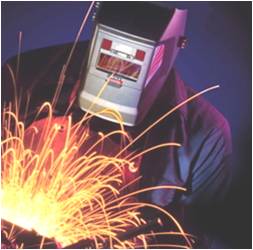 (программа подготовки квалифицированных рабочих, служащих среднего профессионального образования)Квалификация:газосварщик;электрогазосварщик;электросварщик на автоматических и полуавтоматических машинах;электросварщик ручной сварки.Сроки и форма обучения:очная:    на базе 9 класса - 2 года 5 месяцевПопробуйте представить себе современный мир без металлических конструкций. Вряд ли у вас это получится. Машины, корабли, многоэтажные здания без них построить невозможно. В быту, строительстве, промышленности – везде применяется металл. А это значит, что везде нужен специалист, который соединяет отдельные металлические элементы в конструкции разной сложности и размеров с помощью сварки – сварщик. Работа сварщика не только сложна, но и очень ответственна, ведь от качества его работы зависит качество и прочность строительных конструкций, различной техники.Описание деятельностиДеятельность сварщиков заключается в соединении металлов и пластмасс без специальных крепёжных приспособлений. Такую задачу они осуществляют при помощи специальной сварочной техники.К настоящему времени изобретено большое количество разных видов аппаратуры, которая используется в данной отрасли.В связи с этим появилась масса видов сварщиков. Среди них газосварщики, электрогазосварщики, сварщики термитной варки, сварщики на электронно-лучевых сварочных установках и др.Их профессиональные навыки позволяют трудиться в таких сферах, как строительство, промышленность, энергетика, нефтедобывающая промышленность, машиностроение, кораблестроение.Характеристика профессииЧеловек этой профессии может иметь разные специализации: быть газосварщиком, сварщиком ручной дуговой сварки, оператором автоматических сварочных аппаратов.Все эти рабочие выполняют одно дело: соединяют детали металлических конструкций, узлов, аппаратов, используя сплавление металлов.Работа эта ответственна и не допускает ошибок.От мастерства сварщика зависит не только качество сварочного шва, но и прочность всей конструкции.Особенно качественной должна быть работа при строительстве газо- и нефтепроводов.Профессиональный сварщик должен не только хорошо уметь выполнять сварку, но и знать технологию плавки металлов, электротехнику, свойства газов.Место работы и карьераСпециалист с дипломом сварщика сегодня востребован как никогда раньше. Производственные предприятия, строительство, лаборатории по новым разработкам, заводы – это далеко не полный перечень мест, где так необходимы квалифицированные сварщики. Везде, где надо соединить металлические элементы и конструкции, требуется мастер по сварке.В жилищно-коммунальную сферу стремится мало кто из молодых специалистов, так как зарплаты здесь совсем не высокие. Но имея богатый опыт работы и высокий разряд, можно найти работу и в нефтегазовой отрасли, где платить будут куда больше.Овладев профессией сварщика, можно не сомневаться, что работа всегда сама вас найдет, так как хорошие специалисты нужны не только на производстве, но и в быту. Поэтому без заработка профессионал в этой области никогда не останется.